Информация МКОУ «СОШ х. Ново – Исправненского»о проведении Всероссийской Акции «СТОП ВИЧ/СПИД»,  приуроченной Всемирному дню борьбы со СПИДом (1 декабря) с 27 ноября по 3 декабря  2017 – 2018 учебного года.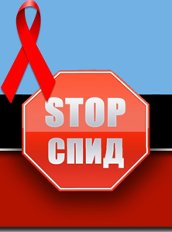 В последнее время в различных субъектах Российской Федерации резко обострилась ситуация, связанная с появлением на наркорынке новых видов психоактивных веществ (ПАВ), так называемых курительных смесей или «спайсов». Как показывает международный и отечественный опыт, самой эффективной мерой по противодействию наркоторговле и распространению наркомании является помощь общественности, школы правоохранительным органам.      Был разработан план проведения мероприятий, назначены ответственные.        В школе имеется стенд «Жизнь без наркотиков-дорога к счастью».          Дополнен методическими плакатами.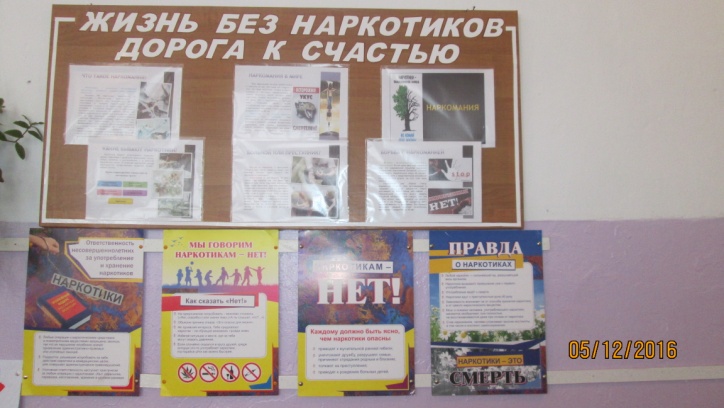     Школьным библиотекарем подготовлена выставка наглядно-методической литературы, как для учащихся, родителей  так и для педагогов. «Школа без наркотиков» - профилактика злоупотребления психоактивными веществами.Книга – спутник педагога в организации антинаркотической профилактики в школе.Игры и упражнения по социальной адаптации школьников: «Учитель-ученик: от сердца к сердцу невидимая нить».Журнал для тех, кто хочет уберечь детей от наркотиков.Профилактика детского и подросткового алкоголизма «Детство без алкоголя».«Профилактика подростковой наркомании. Навыки противостояния и сопротивления распространению наркомании».Профилактика подростковой наркомании.Пособие по профилактике ВИЧ/СПИДа среди сверстников.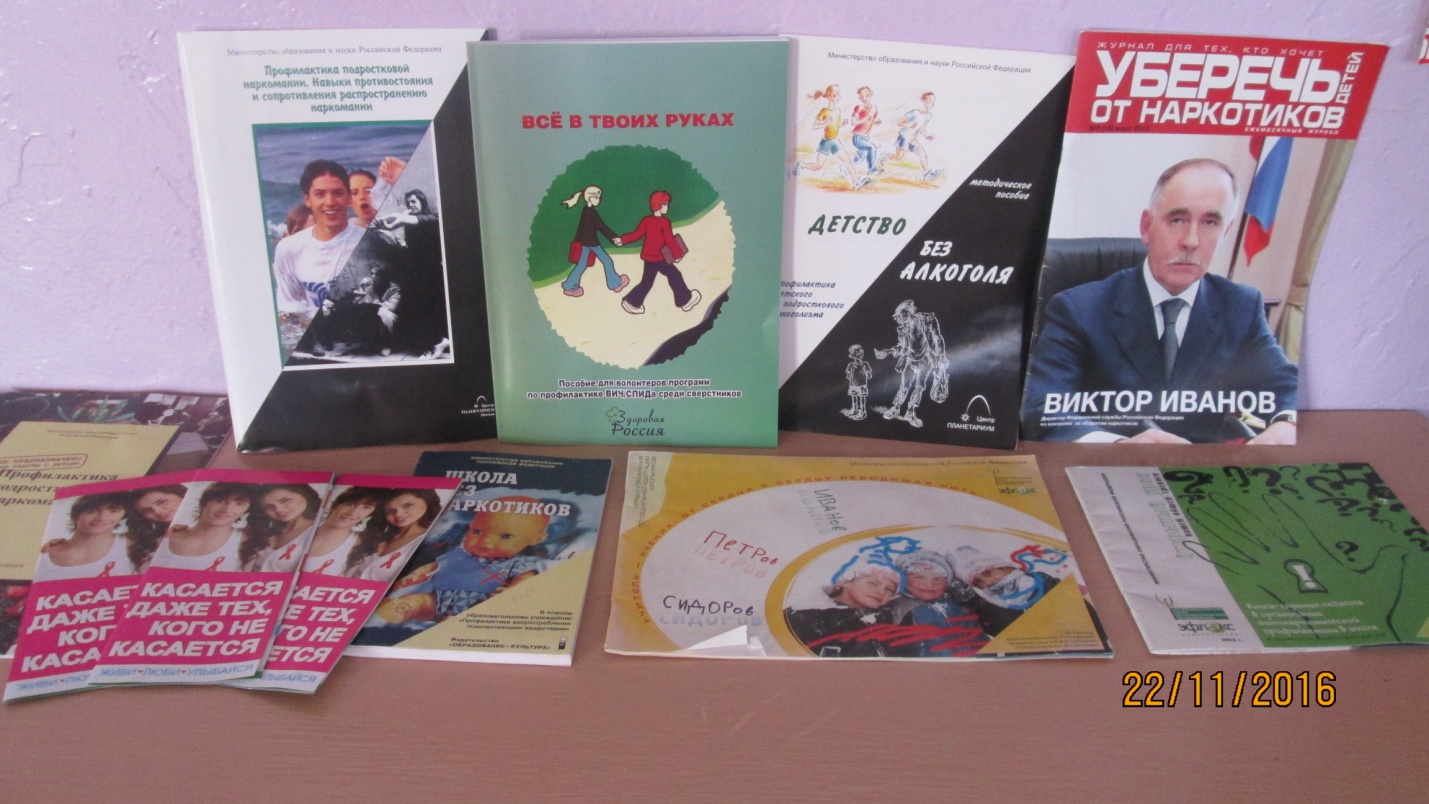 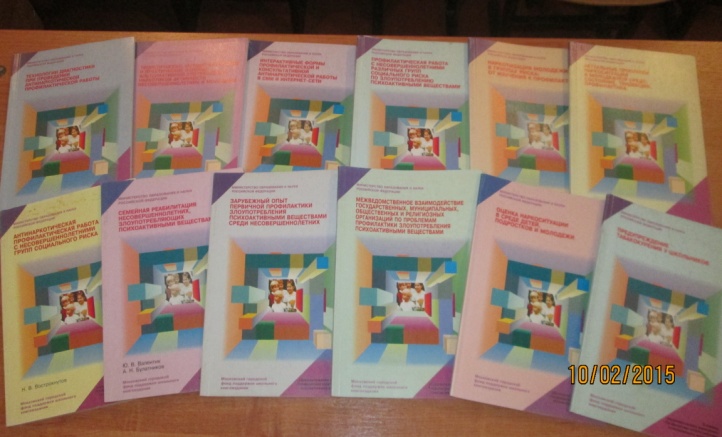 Памятки для учащихся: 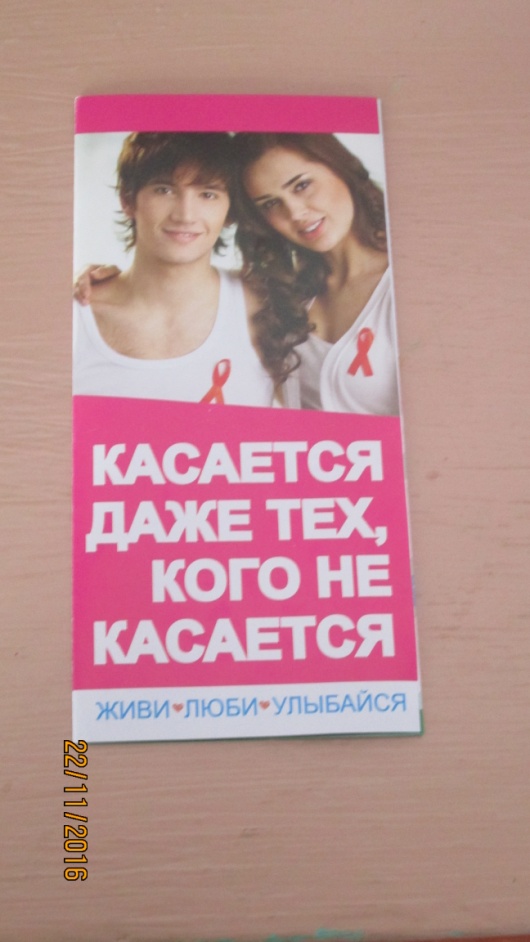 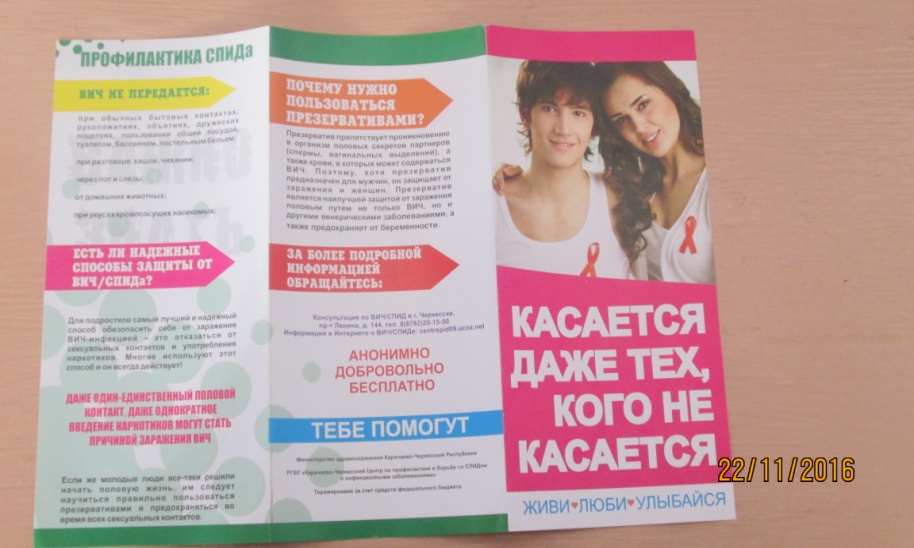 Педагог-организатор провела Единый классный час «Знать, чтобы жить». Рассмотрели такие вопросы, как:Понятие ВИЧ/СПИД инфекции.Пути передачи ВИЧ/СПИД инфекции (биологические жидкости с высоким и низким содержанием ВИЧ).Стадии ВИЧ.Лечение (где можно сдать кровь на ВИЧ).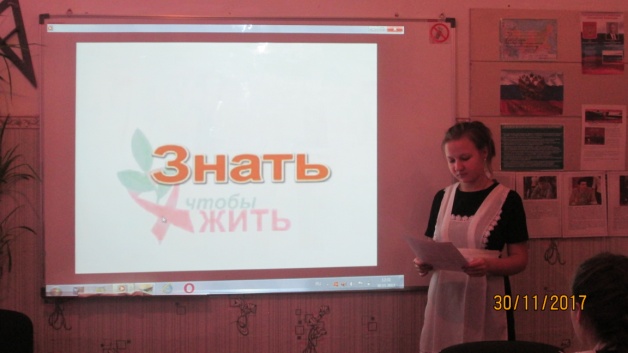 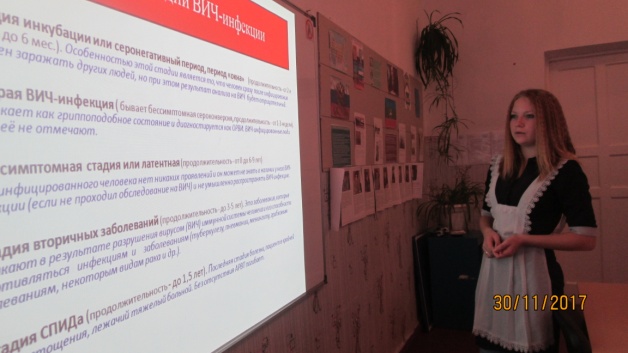       Проведено анкетирование среди учащихся 8-11 классов по выявлению уровня знаний у подростков по проблеме ВИЧ/СПИД «Что Вы знаете о ВИЧ-инфекции и СПИДе?»  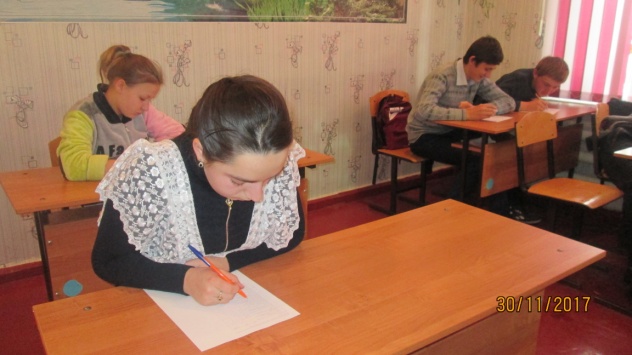 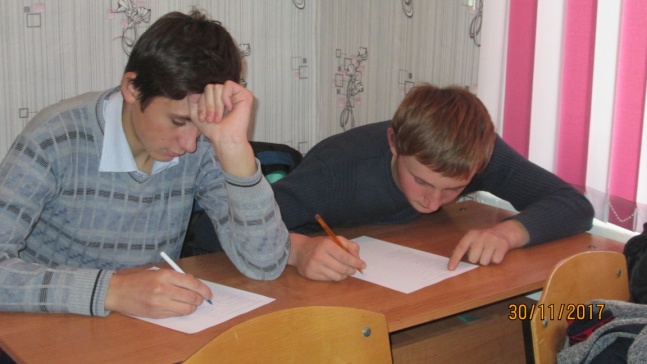     В анкетировании участвовало 9 обучающихся. Анкета состояла из 9 вопросов.      Проанализировав вопросы, выяснилось следующее:   В конце классного часа проведена рефлексия:  “Опасно и безопасно”.В упражнении были описаны «поступки и действия». Нужно было отметить галочкой опасные ситуации для заражения ВИЧ. Я, считаю, что из полученной информации на классном часе и имеющихся знаний о ВИЧ/СПИДе, обучающие справились с упражнением.После окончания выполнения упражнения все вместе вслух проговаривали все позиции. Обсудили поступки и действия, если у кого-то иное мнение.Факты  злоупотребления спиртосодержащих напитков, табакокурения  в МКОУ «СОШ х. Ново – Исправненского» - не выявлено.В заключение хочется добавить, что при проведении мероприятий в молодёжной среде на территории  школы связанные с распространением и употреблением наркотических средств зафиксировано -  не было.  Педагог-организатор: _________ /А.Д.Ганюта/Директор школы: ______________ /П.Ю. Котлярова/Вопросы анкетыОтветили (в %)Ответили (в %)Вопросы анкеты«да»«нет»1. Вы можете заразиться ВИЧ через укус насекомого?60 %40 %2. Учащиеся, больные СПИДом, могут посещать занятия в школе?20 %80 %3. Это предусмотрительно – избегать нахождения рядом с человеком, имеющим ВИЧ/СПИД? 70 %30 %4. Если некто получил отрицательный анализ на антитела к ВИЧ, ему не нужно беспокоиться о СПИДе?20 %40 %5. СПИД снижает сопротивляемость организма к инфекциям?50 %30 %6. Люди без симптомов СПИДа не могут быть источником ВИЧ?50 %50 %7. Вы можете заразиться при сдаче крови?50 %40 %8. Я не такой человек, чтобы заразиться ВИЧ?50 %50 %9. Люди без симптомов не могут быть источником ВИЧ?10%90 %